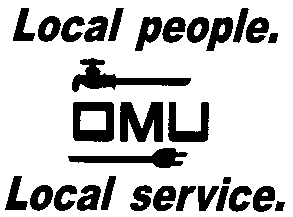 INVITATION TO BIDOwensboro Municipal Utilities will receive sealed bids until 2:00 P.M. (CST) on June 20, 2017  (prevailing time) at which time bids will be opened and read aloud for the: BID No.  17-06-034(2 EACH)  69 kV SF6 CIRCUIT BREAKERSOwensboro Municipal Utilities is requesting sealed bids from Bidders who wish to bid on (2) 69 kV SF6 Circuit Breakers.Prospective bidders may obtain copies of the bid documents and specifications by sending an e-mail with your Company Name and a brief description of your business.  Contact Derek Price, Buyer, via e-mail:  pricedm@omu.org. OMU reserves the right to reject any or all bids and to waive irregularities.